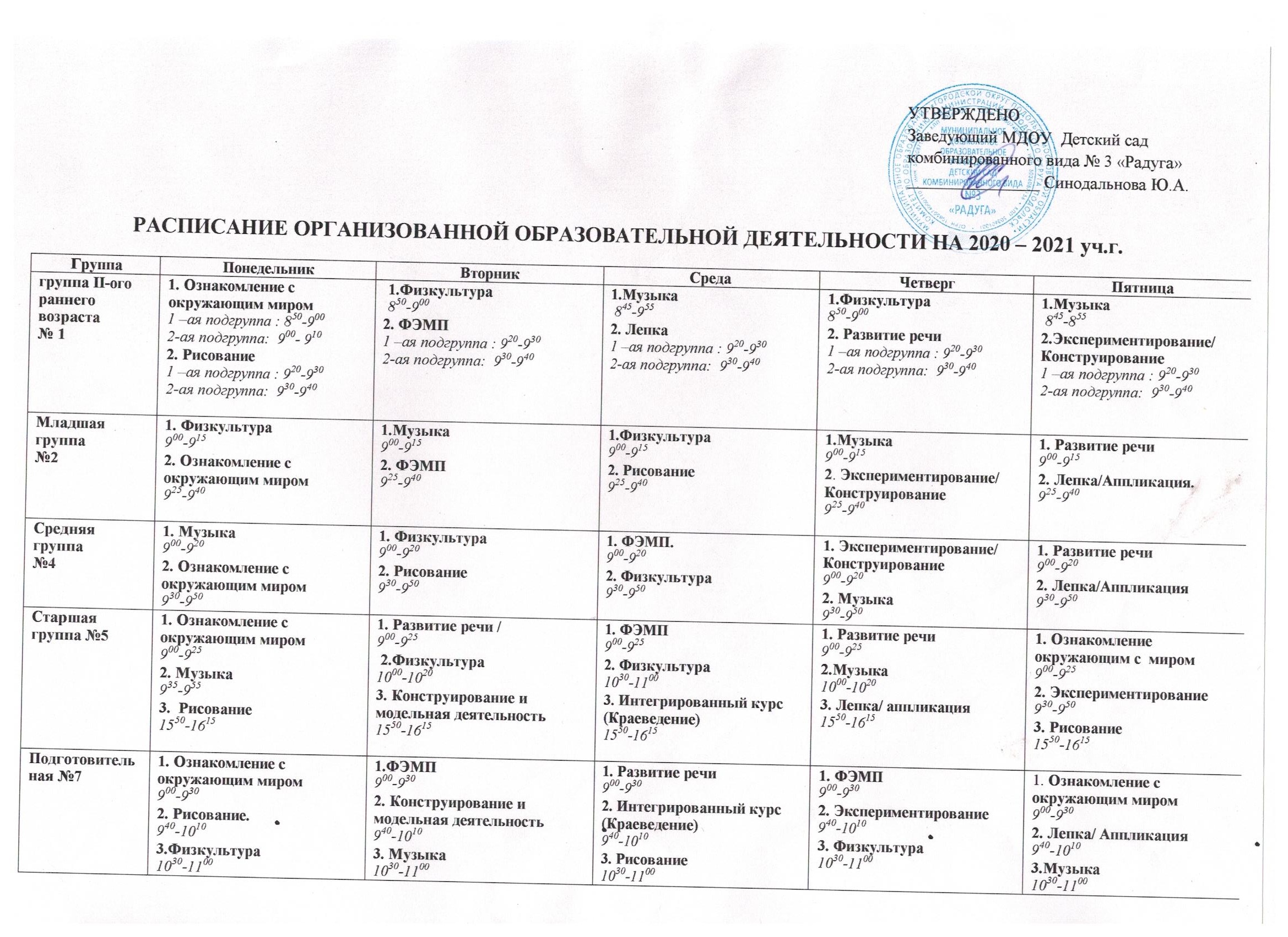 Коррекционная группа подготовительная 2 года обучения  №61. Ознакомление с окружающим миром (в)900-9302. Рисование (в)945-10153. Развитие речи (л) (Развитие словаря и грамматического строя речи)Индивидуальные занятия с логопедом,  дефектологом (по графику специалистов)1. Развитие речи (л) (Развитие фонематического восприятия) /Логоритмика (л) 900-9302. ФЭМП (д) 945- 10153.  Физкультура 1030 - 11004. Развитие социального и эмоционального интеллекта 1550-1620  Индивидуальные занятия с логопедом,  дефектологом (по графику специалистов)1. Развитие речи (л) (Развитие связной речи и речевого общения) /900-9302. Музыка 945-10153.Рисование (в)  1030 - 1100. Индивидуальные занятия с логопедом,  дефектологом (по графику специалистов)1. Физкультура 900-9302. ФЭМП (д)945-10153.Лепка (в)1030 - 1100Индивидуальные занятия с логопедом,  дефектологом (по графику специалистов)1. Экспериментирование 900-9302. Музыка945-10153. Аппликация/Конструирование1030 - 1100Индивидуальные занятия с логопедом,  дефектологом (по графику специалистов)Коррекционная группа Старшая №81. Ознакомление с окружающим миром (в) 900-9252. Художественное творчество (в)940-1000Индивидуальные занятия с логопедом,  дефектологом (по графику специалистов)1. Сенсорное развитие (д)900-9252. АФК935 - 9553.  Художественное творчество (в)1550-1615Индивидуальные занятия с логопедом,  дефектологом (по графику специалистов)1. Музыка 900-9252. Развитие речи (л) (Развитие фонематического восприятия) / коррекционная ритмика(л)940-1010Индивидуальные занятия с логопедом,  дефектологом (по графику специалистов)1. ФЭМП (д)900-9252.АФК940-10003.Художественное творчество1550-1615Индивидуальные занятия с логопедом,  дефектологом (по графику специалистов)1.Музыка900-9252. Развитие речи (развитие словаря и грамматического строя речи) (л)940-10003. Экспериментирование (в)1550-1615Индивидуальные занятия с логопедом,  дефектологом (по графику специалистов)Коррекционная группа  ТНР старшая №31.Ознакомление с окружающим миром   900 - 9252.Физкультура940-10003. Рисование1550-1615Индивидуальные занятия с логопедом (по графику учителя логопеда)1. Развитие речи (развитие словаря и совершенствование грамматического строя речи) (л)900-9252.Музыка940-10103. Познавательное развитие (Экспериментирование) 1550-1615Индивидуальные занятия с логопедом (по графику учителя логопеда)1. ФЭМП  900-9252. Физкультура1000 - 10203. Лепка/аппликация1550-1615Индивидуальные занятия с логопедом (по графику учителя логопеда)1. Развитие речи (развитие фонематического восприятия)/ логоритмика (л) 900-9252. Музыка1030- 1050Индивидуальные занятия с логопедом (по графику учителя логопеда)1. Развитие речи (развитие связной речи и речевого общения) (в)900-9252. Познавательное развитие (конструктивно- модельная деятельность) 940-1010Индивидуальные занятия с логопедом (по графику учителя логопеда)